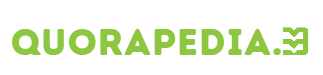 Summative Assessment 2A/Use the Oxford Collocation Dictionary to correct the following collocations. (04 Points) (0.5 Points for each one)put attentionlarge problemlarge mistakemake a testvery awakeenter the carstrong raincapture their attentionB/Match each term with its corresponding collocation. Write the letter of the correct collocation next to each term. (07 Points)Terms:MarketProductCustomerRiskFinancialBrandSupplyHumanCollocations: a) Demand b) Management c) Analysis d) Loyalty e) Chain f) Strategy g) AssessmentSatisfactionExample:Market - a) DemandC/ Read each sentence carefully and identify whether the modifier functions as an adverb, adjective, or intensifier. ( 09 Points)The team worked diligently to meet the deadline. a) Adverb b) Adjective c) IntensifierShe looked stunningly beautiful in her elegant gown. a) Adverb b) Adjective c) IntensifierThe CEO delivered a remarkably inspiring speech at the conference. a) Adverb b) Adjectivec) IntensifierThe software performed exceptionally well under stressful conditions. a) Adverb b) Adjectivec) IntensifierThe customer service representative handled the situation very professionally. a) Adverb b) Adjective c) IntensifierThe product features cutting-edge technology that revolutionizes the industry. a) Adverb b) Adjective c) IntensifierHe spoke loudly to ensure everyone could hear him. a) Adverb b) Adjective c) IntensifierThe company offers competitively priced products to attract customers. a) Adverb b) Adjective c) IntensifierThe team worked incredibly hard to achieve their goals. a) Adverb b) Adjective c) IntensifierGrammar semmative 02 A/ Corrected Collocations:pay attentionbig problembig mistaketake a testwide awakeget into the carheavy raincatch their attentionB/ Matched Collocations:Market - a) DemandProduct - e) ChainCustomer - h) SatisfactionRisk - g) AssessmentFinancial - b) ManagementBrand - f) StrategySupply - c) AnalysisHuman - d) LoyaltyC/ Modifier Functions:a) Adverb - "diligently" modifies "worked," indicating how the work was performed.a) Adverb - "stunningly" modifies "beautiful," describing the degree of beauty.a) Adverb - "remarkably" modifies "inspiring," emphasizing the nature of the speech.a) Adverb - "exceptionally" modifies "well," indicating the manner of performance.a) Adverb - "professionally" modifies "handled," describing how the situation was managed.b) Adjective - "cutting-edge" modifies "technology," describing the type of technology.a) Adverb - "loudly" modifies "spoke," describing how he spoke.a) Adverb - "competitively" modifies "priced," describing the nature of the pricing.c) Intensifier - "incredibly" modifies "hard," intensifying the degree of effort.